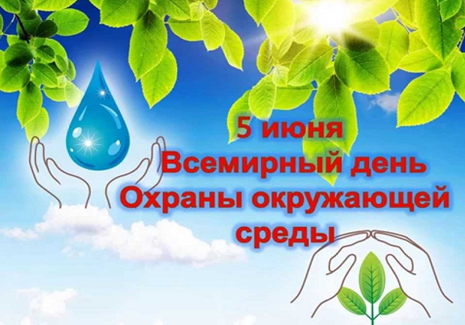 	От окружающей среды зависит здоровье людей, экономическое процветание, качество жизни. Деятельность людей пагубно сказывается на живых организмах, растениях, ландшафтах, водоемах. Загрязняется почва, атмосфера, реки и моря, сокращаются популяции. Чтобы привлечь внимание правительств, общества, промышленных предприятий к актуальным проблемам экологии, создан международный праздник.	Событие учреждено  резолюцией Генеральной Ассамблеи ООН 15 декабря 1972 года в день начала работы Стокгольмской конференции по проблемам окружающей человека среды. Праздничные мероприятия сопровождаются ежегодной темой, которая отражает актуальные проблемы перед человечеством. Тема  Всемирного дня окружающей среды в 2017 году посвящена единению человека с природой и призывает нас с любовью окунуться в природу, оценить её важность и защитить нашу общую планету Земля. Канада, где будут проводиться основные мероприятия в этом году, выбрала тему дня и будет в центре торжеств по всей планете. В этот день люди высаживают деревья, кустарники, убирают мусор. Устраиваются просветительские лекции, конференции, семинары, тематические занятия. Проводятся слушания о сокращении выбросов загрязняющих веществ. В образовательных учреждениях обсуждаются способы бережного обращения с природными ресурсами. Чествуют людей,   которые  внесли значительный вклад в защиту окружающей среды. Проходят акции экологических организаций. Деятели общественных движений привлекают внимание населения к актуальным экологическим вопросам с помощью демонстраций, протестов и флешмобов. В эфире телевидения и радиостанций транслируют документальные фильмы о природе.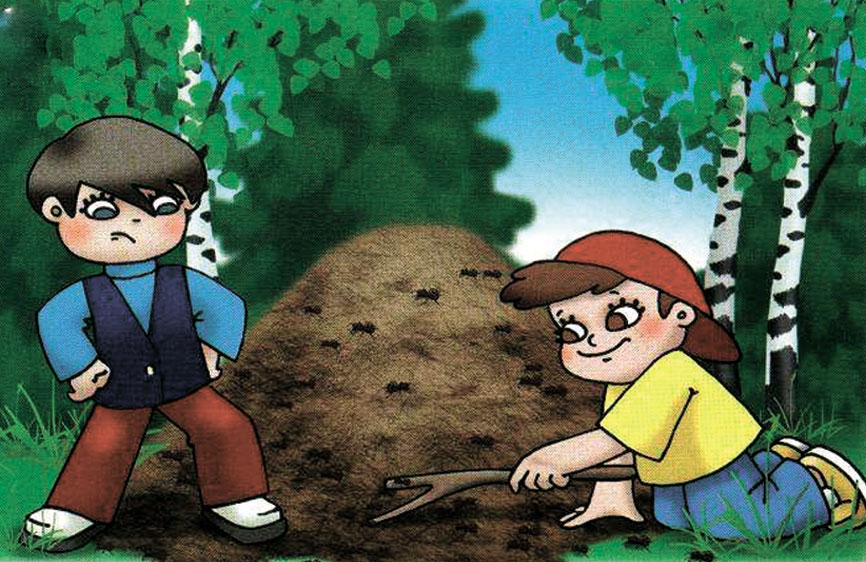 Если в лес пришли гулять, свежим воздухом  дышать,Бегай, прыгай и играй, только, чур, не забывай,Что в лесу нельзя шуметь: даже очень громко петь Испугаются зверюшки, убегут с лесной опушки.Ветки дуба не ломай, никогда не забывайМусор с травки убирать, зря цветы не надо рвать!Из рогатки не стрелять; ты пришёл не убивать!Бабочки пускай летают, ну, кому они мешают?Здесь не нужно всех ловить, топать, хлопать, палкой бить.Ты в лесу - всего лишь гость. Здесь хозяин - дуб и лось.Их покой побереги, ведь они нам не враги!                                                         Н. РыжоваСоветуем прочитать:- Природа и мы: экология от А до Я [Текст]//Детская энциклопедия.-2004.-№5.- 56 с.- Паркер С. Человек и природа/ С. Паркер, К.Оливер; пер.с англ. Жуковой. - Москва: РОСМЭН-ПРЕСС.-2005.-96 с.-(100 вопросов и ответов)- Природа России: новый атлас/Авт.текста Т.Романова, В.Свечников; худож. В. Романов, Ю. Абрамова.- Москва:Махаон, 2007.-136с.:ил.- Экологическая азбука для детей и подростков [Текст]/Сост.К.Б. Асланиди, М.А. Малярова, Т.В. Потапова и др. -Москва:МНЭПУ,1995.-154с:ил.- Экология: Познават.энцикл. [Текст]/Ред.З.Крутинская; Пер.с англ. Л.Яхнина,А.Зайцевой.-Москва: Кристина и К, 1993.-152с.: ил. -Борисов В.И. Занимательное краеведение[Текст]/В.И. Борисов.-Краснодар:Кубанское кн.изд-во, 2005.- 160с.:ил.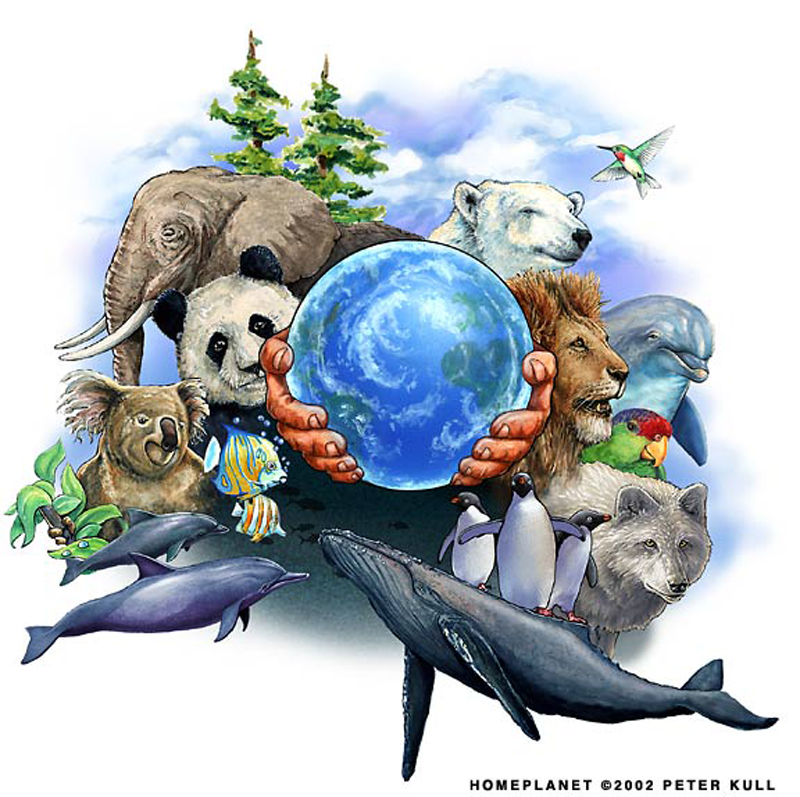 